МОЛИТВЕН ЛИСТМОЛИТВЕН ЛИСТ	ДАТА: ________	Раздайте на всеки член от групата си този молитвен лист.Започнете и свършете на време.Нужни материали: Библия, брошура за служение, химикал.Хваление - Хвалете Бог поради това, което Той е, Неговите качества, Неговото име и Неговия характер.(Молим ви, по време на хваление не задавайте никакви въпроси).Качество:	Определение:	Стих(ове) от Библията:	Мисли:	Изповед - Изповядайте на ум своите грехове на Бог, който прощава.“Ако изповядаме греховете си, Бог е верен на обещанието Си, справедлив е, ще ни прости греховете и ще ни очисти от всяка неправда.” 1 Йоан 1:9Благодарност - Благодарете на Бог за това, което прави.Молим ви, по време на хваление не задавайте никакви въпроси.“За всичко благодарете. Това е Божията воля спрямо вас, последователите на Иисус Христос.” 1 Солунци 5:18Ходатайство - Застъпете се в молитва пред Бог за други.Образувайте групи от две или три жени.Нашите деца - всяка майка да избере едно дете, за което да се моли.Стихове от Библията:1- ва майка: 	2- ва майка	3- ва майка 	Специфични нужди 1- ва майка: 	2- ва майка: 	3- ва майка: 	Учители/Училищен персоналСтихове от Библията: (изберете един/а учител)“Отвори очите на __________ и да се обърне от тъмнината към светлината и от властта на Сатана към Бога, та чрез вярата в Мене да получи/ат прошка на греховете и място сред осветените.” Деян.26:18Стихове от Библията: 	Специфична нужда:	Нужди за училището - Съживление и духовно пробуждане в училището (и други нужди, ако времето позволява).Нужди за “Майки в молитва” - Всяко училище да бъде покрито с молитва; протекция върху служението, за да продължава да бъде неопетнено и чисто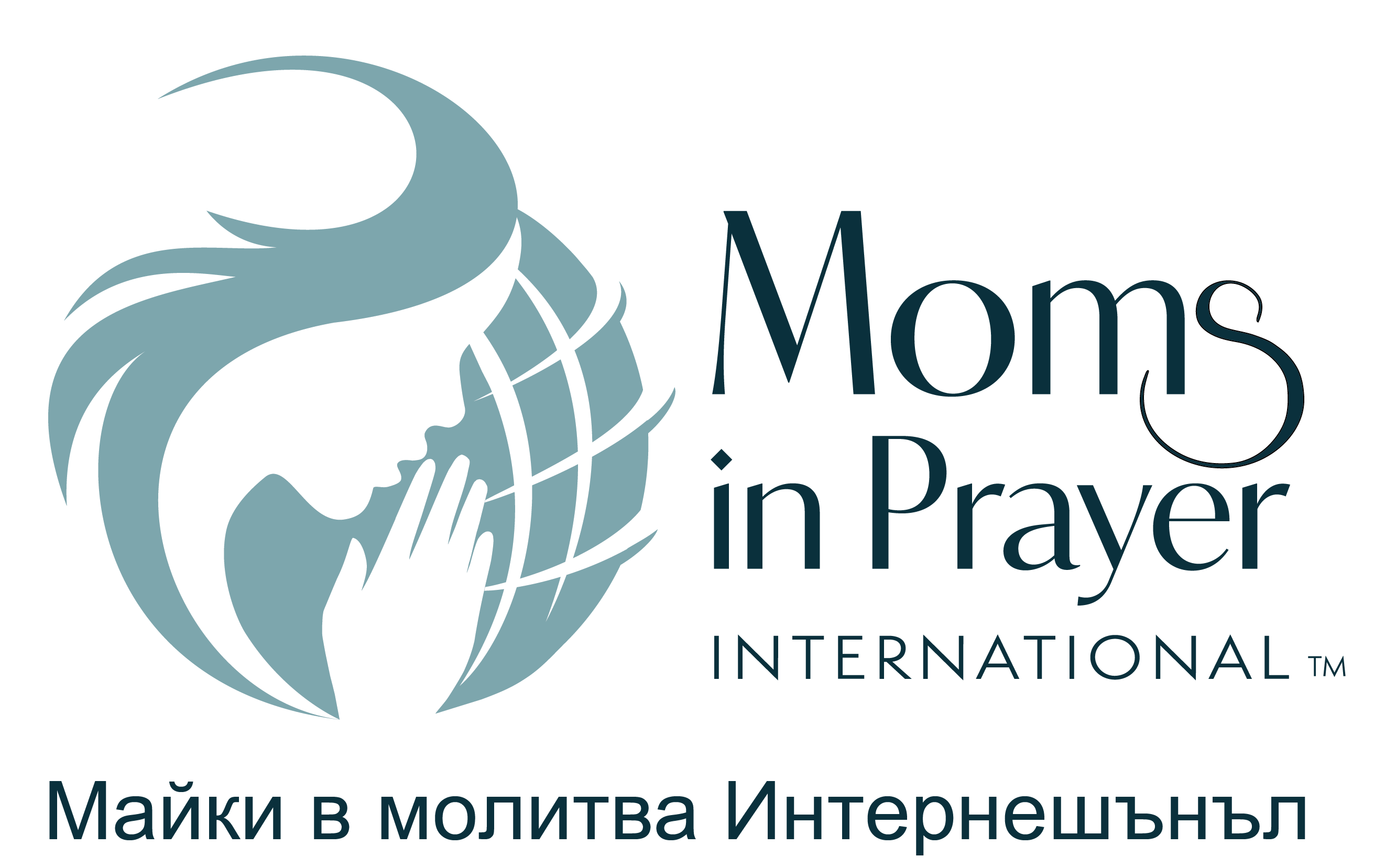 Запомнете, това за което сте се молили в групата си остава в групата! 